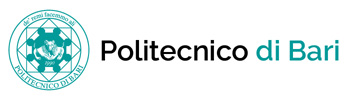 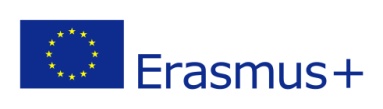 Programma erasmus + KA107 International Credit MobilityBando di concorso per borse di Staff Mobility for Teaching (STA) E Staff Mobility for Training (STT) VERSO PAESI EXTRA UE ANNO ACCADEMICO 2016/2017ALLEGATO C - MODULO DI CANDIDATURAIl/la sottoscritto/a  ____________________________________________________________Luogo e data di nascita:________________________________________________________Qualifica/Ruolo:_______________________________________________________________Dipartimento: ________________________________________________________________Email: ___________________________________Telefono: __________________________  Chiededi essere ammesso/a alla selezione per l’assegnazione di una borsa di mobilità per attività di docenza/formazione nell’ambito del Programma Erasmus+, KA107 presso l’Università___________________________________________________________________ISCED Code__________________________________________________________________Descrizione delle attività svolte dal partecipante per l’instaurazione e lo sviluppo della collaborazione tra il Politecnico di Bari e l’istituzione extra-europea ospitante (max. 2000 caratteri): ___________________________________________________________________________Descrizione dell’attività svolta dal partecipante negli ultimi 3 anni in ambito generale di organizzazione e gestione della mobilità internazionale per la didattica (max. 2000 caratteri):___________________________________________________________________________Il sottoscritto dichiara:□ di aver percepito n.__ borse di mobilità per insegnamento/formazione Erasmus negli ultimi 3 anni, presso le seguenti sedi_____________________________________________________□ di non aver percepito borse di mobilità per insegnamento/formazione Erasmus negli ultimi 3 anni.Si allega Lettera di invito dell’istituzione ospitante.Bari, il________________Firma